School Site Visit Booking Form 2024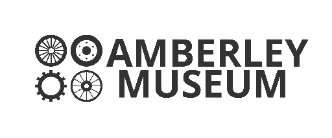 School Site Visit Booking Form 2024School Site Visit Booking Form 2024School Site Visit Booking Form 2024School Site Visit Booking Form 2024School Site Visit Booking Form 2024School Site Visit Booking Form 2024School Site Visit Booking Form 2024School Site Visit Booking Form 2024School Site Visit Booking Form 2024Please return Section 1 to learning@amberleymuseum.co.uk. We will confirm your visit by returning this form with Section 2 completed.Please return Section 1 to learning@amberleymuseum.co.uk. We will confirm your visit by returning this form with Section 2 completed.Please return Section 1 to learning@amberleymuseum.co.uk. We will confirm your visit by returning this form with Section 2 completed.Please return Section 1 to learning@amberleymuseum.co.uk. We will confirm your visit by returning this form with Section 2 completed.Please return Section 1 to learning@amberleymuseum.co.uk. We will confirm your visit by returning this form with Section 2 completed.Please return Section 1 to learning@amberleymuseum.co.uk. We will confirm your visit by returning this form with Section 2 completed.Please return Section 1 to learning@amberleymuseum.co.uk. We will confirm your visit by returning this form with Section 2 completed.Please return Section 1 to learning@amberleymuseum.co.uk. We will confirm your visit by returning this form with Section 2 completed.Please return Section 1 to learning@amberleymuseum.co.uk. We will confirm your visit by returning this form with Section 2 completed.Please return Section 1 to learning@amberleymuseum.co.uk. We will confirm your visit by returning this form with Section 2 completed.Section 1 – Booking EnquirySection 1 – Booking EnquirySection 1 – Booking EnquirySection 1 – Booking EnquirySection 1 – Booking EnquirySection 1 – Booking EnquirySection 1 – Booking EnquirySection 1 – Booking EnquirySection 1 – Booking EnquirySection 1 – Booking EnquiryContact nameContact nameContact emailContact emailInvoicing email (if different)Invoicing email (if different)TelephoneTelephoneOrganisation nameOrganisation nameOrganisation addressOrganisation addressDate of enquiryDate of enquiry1st choice date(s) of visit(s)1st choice date(s) of visit(s)Total studentsTotal students2nd choice date(s) of visit(s)2nd choice date(s) of visit(s)The museum is closed on Mondays and Tuesdays.We can only accommodate two classes (64 children) per day, or three (96 children) for the workshop, ‘Journeys’.Our minimum charge for mainstream school groups is equivalent to 20 children of the appropriate age.The museum is closed on Mondays and Tuesdays.We can only accommodate two classes (64 children) per day, or three (96 children) for the workshop, ‘Journeys’.Our minimum charge for mainstream school groups is equivalent to 20 children of the appropriate age.The museum is closed on Mondays and Tuesdays.We can only accommodate two classes (64 children) per day, or three (96 children) for the workshop, ‘Journeys’.Our minimum charge for mainstream school groups is equivalent to 20 children of the appropriate age.The museum is closed on Mondays and Tuesdays.We can only accommodate two classes (64 children) per day, or three (96 children) for the workshop, ‘Journeys’.Our minimum charge for mainstream school groups is equivalent to 20 children of the appropriate age.The museum is closed on Mondays and Tuesdays.We can only accommodate two classes (64 children) per day, or three (96 children) for the workshop, ‘Journeys’.Our minimum charge for mainstream school groups is equivalent to 20 children of the appropriate age.The museum is closed on Mondays and Tuesdays.We can only accommodate two classes (64 children) per day, or three (96 children) for the workshop, ‘Journeys’.Our minimum charge for mainstream school groups is equivalent to 20 children of the appropriate age.Total adults Free entry up to below ratios, plus all 1-to-1s:EYFS/KS1 1:5 – KS2 1:8 – KS3+ 1:10Total adults Free entry up to below ratios, plus all 1-to-1s:EYFS/KS1 1:5 – KS2 1:8 – KS3+ 1:10Year group (if applicable)Year group (if applicable)Age (if not school booking)Age (if not school booking)Your learning objectivesYour learning objectivesAny access requirements?Any access requirements?Arrival time (10am earliest)Arrival time (10am earliest)Departure timeDeparture time  Coach  Coach  Mini Bus  Mini Bus  Mini Bus  Mini Bus  Train  Train  Cars  CarsDo you require the following: (For prices, see following page.)Do you require the following: (For prices, see following page.)Do you require the following: (For prices, see following page.)Do you require the following: (For prices, see following page.)Do you require the following: (For prices, see following page.)Do you require the following: (For prices, see following page.)Do you require the following: (For prices, see following page.)Do you require the following: (For prices, see following page.)Do you require the following: (For prices, see following page.)Do you require the following: (For prices, see following page.)EYFS/KS1 ‘Journeys’ workshopEYFS/KS1 ‘Journeys’ workshopEYFS/KS1 ‘Journeys’ workshopEYFS/KS1 ‘Journeys’ workshopEYFS/KS1 ‘Journeys’ workshopEYFS/KS1 ‘Journeys’ workshopEYFS/KS1 ‘Journeys’ workshopEYFS/KS1 ‘Journeys’ workshopYes / NoYes / NoLower KS2 ‘Communication Nation’ workshopLower KS2 ‘Communication Nation’ workshopLower KS2 ‘Communication Nation’ workshopLower KS2 ‘Communication Nation’ workshopLower KS2 ‘Communication Nation’ workshopLower KS2 ‘Communication Nation’ workshopLower KS2 ‘Communication Nation’ workshopLower KS2 ‘Communication Nation’ workshopYes / NoYes / NoUpper KS2 ‘Electric Dreams’ workshopUpper KS2 ‘Electric Dreams’ workshopUpper KS2 ‘Electric Dreams’ workshopUpper KS2 ‘Electric Dreams’ workshopUpper KS2 ‘Electric Dreams’ workshopUpper KS2 ‘Electric Dreams’ workshopUpper KS2 ‘Electric Dreams’ workshopUpper KS2 ‘Electric Dreams’ workshopYes / NoYes / NoUpper KS2-KS3 ‘Life and Lime’ workshopUpper KS2-KS3 ‘Life and Lime’ workshopUpper KS2-KS3 ‘Life and Lime’ workshopUpper KS2-KS3 ‘Life and Lime’ workshopUpper KS2-KS3 ‘Life and Lime’ workshopUpper KS2-KS3 ‘Life and Lime’ workshopUpper KS2-KS3 ‘Life and Lime’ workshopUpper KS2-KS3 ‘Life and Lime’ workshopYes / NoYes / NoBespoke options (please discuss with the Learning Officer)Bespoke options (please discuss with the Learning Officer)Bespoke options (please discuss with the Learning Officer)Bespoke options (please discuss with the Learning Officer)Bespoke options (please discuss with the Learning Officer)Bespoke options (please discuss with the Learning Officer)Bespoke options (please discuss with the Learning Officer)Bespoke options (please discuss with the Learning Officer)Yes / NoYes / NoIs a lunch space required?Is a lunch space required?Is a lunch space required?Yes / NoWould you like a free ride on our train?Would you like a free ride on our train?Would you like a free ride on our train?Would you like a free ride on our train?Yes / NoYes / NoWould you like to visit the shop?Would you like to visit the shop?Would you like to visit the shop?Yes / NoWould you like to come for a free pre-visit?Would you like to come for a free pre-visit?Would you like to come for a free pre-visit?Would you like to come for a free pre-visit?Yes / NoYes / NoSchool visit grantSchool visit grantSchool visit grantSchool visit grantSchool visit grantSchool visit grantSchool visit grantSchool visit grantSchool visit grantSchool visit grantYour school is entitled to a discount thanks to our school visit grant if (a) it’s located within 20 miles of the museum, (b) at least 10% of students are eligible for free school meals and (c) the school hasn’t visited since 2019. Would you like to apply?                                    Funds are limited. For full T&Cs please see our website.Your school is entitled to a discount thanks to our school visit grant if (a) it’s located within 20 miles of the museum, (b) at least 10% of students are eligible for free school meals and (c) the school hasn’t visited since 2019. Would you like to apply?                                    Funds are limited. For full T&Cs please see our website.Your school is entitled to a discount thanks to our school visit grant if (a) it’s located within 20 miles of the museum, (b) at least 10% of students are eligible for free school meals and (c) the school hasn’t visited since 2019. Would you like to apply?                                    Funds are limited. For full T&Cs please see our website.Your school is entitled to a discount thanks to our school visit grant if (a) it’s located within 20 miles of the museum, (b) at least 10% of students are eligible for free school meals and (c) the school hasn’t visited since 2019. Would you like to apply?                                    Funds are limited. For full T&Cs please see our website.Your school is entitled to a discount thanks to our school visit grant if (a) it’s located within 20 miles of the museum, (b) at least 10% of students are eligible for free school meals and (c) the school hasn’t visited since 2019. Would you like to apply?                                    Funds are limited. For full T&Cs please see our website.Your school is entitled to a discount thanks to our school visit grant if (a) it’s located within 20 miles of the museum, (b) at least 10% of students are eligible for free school meals and (c) the school hasn’t visited since 2019. Would you like to apply?                                    Funds are limited. For full T&Cs please see our website.Your school is entitled to a discount thanks to our school visit grant if (a) it’s located within 20 miles of the museum, (b) at least 10% of students are eligible for free school meals and (c) the school hasn’t visited since 2019. Would you like to apply?                                    Funds are limited. For full T&Cs please see our website.Your school is entitled to a discount thanks to our school visit grant if (a) it’s located within 20 miles of the museum, (b) at least 10% of students are eligible for free school meals and (c) the school hasn’t visited since 2019. Would you like to apply?                                    Funds are limited. For full T&Cs please see our website.Your school is entitled to a discount thanks to our school visit grant if (a) it’s located within 20 miles of the museum, (b) at least 10% of students are eligible for free school meals and (c) the school hasn’t visited since 2019. Would you like to apply?                                    Funds are limited. For full T&Cs please see our website. Yes / NoPlease select your preferred payment method:Please select your preferred payment method:Please select your preferred payment method:Please select your preferred payment method:Please select your preferred payment method:Please select your preferred payment method:Please select your preferred payment method:Please select your preferred payment method:Please select your preferred payment method:Please select your preferred payment method:  BACS  BACS  BACS  BACS  BACS  Card payment on day  Card payment on day  Card payment on day  Card payment on day  Card payment on daySignedDateDateAmberley Museum will process the data provided on this form for the legitimate interest of educational bookings at the Museum, providing you with the necessary information to make the most of your visit, in compliance with GDPR regulations.  This is covered by our privacy statement which is available on www.amberleymuseum.co.uk and from the Museum office.Amberley Museum will process the data provided on this form for the legitimate interest of educational bookings at the Museum, providing you with the necessary information to make the most of your visit, in compliance with GDPR regulations.  This is covered by our privacy statement which is available on www.amberleymuseum.co.uk and from the Museum office.Amberley Museum will process the data provided on this form for the legitimate interest of educational bookings at the Museum, providing you with the necessary information to make the most of your visit, in compliance with GDPR regulations.  This is covered by our privacy statement which is available on www.amberleymuseum.co.uk and from the Museum office.Amberley Museum will process the data provided on this form for the legitimate interest of educational bookings at the Museum, providing you with the necessary information to make the most of your visit, in compliance with GDPR regulations.  This is covered by our privacy statement which is available on www.amberleymuseum.co.uk and from the Museum office.Amberley Museum will process the data provided on this form for the legitimate interest of educational bookings at the Museum, providing you with the necessary information to make the most of your visit, in compliance with GDPR regulations.  This is covered by our privacy statement which is available on www.amberleymuseum.co.uk and from the Museum office.Amberley Museum will process the data provided on this form for the legitimate interest of educational bookings at the Museum, providing you with the necessary information to make the most of your visit, in compliance with GDPR regulations.  This is covered by our privacy statement which is available on www.amberleymuseum.co.uk and from the Museum office.Amberley Museum will process the data provided on this form for the legitimate interest of educational bookings at the Museum, providing you with the necessary information to make the most of your visit, in compliance with GDPR regulations.  This is covered by our privacy statement which is available on www.amberleymuseum.co.uk and from the Museum office.Amberley Museum will process the data provided on this form for the legitimate interest of educational bookings at the Museum, providing you with the necessary information to make the most of your visit, in compliance with GDPR regulations.  This is covered by our privacy statement which is available on www.amberleymuseum.co.uk and from the Museum office.Amberley Museum will process the data provided on this form for the legitimate interest of educational bookings at the Museum, providing you with the necessary information to make the most of your visit, in compliance with GDPR regulations.  This is covered by our privacy statement which is available on www.amberleymuseum.co.uk and from the Museum office.Amberley Museum will process the data provided on this form for the legitimate interest of educational bookings at the Museum, providing you with the necessary information to make the most of your visit, in compliance with GDPR regulations.  This is covered by our privacy statement which is available on www.amberleymuseum.co.uk and from the Museum office.Section 2 – ConfirmationSection 2 – ConfirmationSection 2 – ConfirmationSection 2 – ConfirmationSection 2 to be completed by staff at Amberley Museum.Section 2 to be completed by staff at Amberley Museum.Section 2 to be completed by staff at Amberley Museum.Section 2 to be completed by staff at Amberley Museum.PRICE OF VISITPRICE OF VISITPRICE OF VISITPRICE OF VISITCost   Item Cost Number Cost as bookedChild (EYFS-KS4, home-educated, SEN)£7.00Student (KS5+) & Adult Learner£9.50Accompanying Adult (within museum ratios)FreeAdditional Adult (inc. home-educating adults)£9.501h15m Workshop (per 32 pupils)£45.00Bespoke optionTBDTOTALTOTALTOTALYou have / have not been successful in your application for the School Visit Grant.You have / have not been successful in your application for the School Visit Grant.You have / have not been successful in your application for the School Visit Grant.You have / have not been successful in your application for the School Visit Grant.DETAILS OF VISITDETAILS OF VISITDETAILS OF VISITDETAILS OF VISITDETAILS OF VISITDETAILS OF VISITDETAILS OF VISITDETAILS OF VISITDate of risk assessment visitDate of risk assessment visitDate of risk assessment visitAllocated lunch spaceAllocated lunch spaceOutline of your day Outline of your day Outline of your day Outline of your day Outline of your day Outline of your day Outline of your day Outline of your day GroupGroupTime Time Activity Activity Activity PlaceI am pleased to confirm your school visit to Amberley Museum on I am pleased to confirm your school visit to Amberley Museum on I am pleased to confirm your school visit to Amberley Museum on I am pleased to confirm your school visit to Amberley Museum on I am pleased to confirm your school visit to Amberley Museum on I am pleased to confirm your school visit to Amberley Museum on I am pleased to confirm your school visit to Amberley Museum on I am pleased to confirm your school visit to Amberley Museum on Signed Date 